Statement on behalf of the State of IsraelUPR WORKING GROUP-43rd SessionReview of Barbados
Thank you, Mr. President. Israel warmly welcomes the delegation of the Barbados to the UPR and thanks it for its National Report. Israel acknowledges the many challenges that face Barbados as a consequence of climate change. Israel welcomes the significant strides that Barbados has taken to include more female representation in politics, including through the election of the country’s first female Prime Minister in 2018, and her subsequent reelection in 2022. Israel also commends Barbados for establishing the National Committee on Gender-based Violence in 2019. Israel would like to recommend Barbados to: Take steps to end the criminalization of same-sex relations.Abolish corporal punishment by law and in practice, by enacting specific national legislation prohibiting corporal punishment in all environments. I thank you. 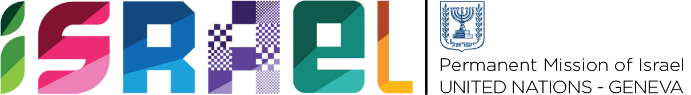 Check against delivery1 min 30 sec